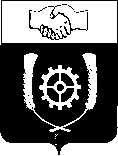   РОССИЙСКАЯ ФЕДЕРАЦИЯ                                  АДМИНИСТРАЦИЯ  МУНИЦИПАЛЬНОГО РАЙОНА             КЛЯВЛИНСКИЙ           Самарской области         РАСПОРЯЖЕНИЕ         28.04.2017 г.  №  46  Об утверждении Комиссии по безопасности  дорожного движения на территории муниципального района КлявлинскийВ целях повышения безопасности дорожного движения в муниципальном районе Клявлинский, сокращения количества ДТП, создания системы профилактики в сфере дорожного движения, совершенствования форм и методов организации контрольно-надзорной деятельности за соблюдением норм и правил в области обеспечения безопасности дорожного движения,1. Создать  Комиссию по безопасности  дорожного движения на территории муниципального района Клявлинский в следующем составе:2. Признать утратившим силу Распоряжение Главы района от 27.01.2015г. № 11 «Об утверждении Комиссии по безопасности   дорожного движения на территории муниципального  района Клявлинский».3. «Настоящее распоряжение  вступает в силу со дня  его принятия.4. Контроль за исполнением настоящего распоряжения возложить на заместителя Главы района по строительству и жилищно-коммунальному хозяйству А.В. Телегина.Телегин А.В.Телегин А.В.Заместитель Главы района  по строительству и жилищно-коммунальному хозяйству, председатель комиссииЯфясов Р.Р.Начальник ОГИБДД МО МВД России «Клявлинский, старший лейтенант полиции, заместитель председателя комиссии (по согласованию)Буравов С.Н.Начальник ОКС и ЖКХ МАУ «МФЦ» муниципального района Клявлинский, секретарь комиссииЧлены комиссии:Члены комиссии:Акимов И.В. Государственный инспектор дорожного надзора ОГИБДД МО МВД России «Клявлинский», старший лейтенант полиции (по согласованию)Дубников А.П. Инспектор по пропаганде БДД и розыску  ОГИБДД МО МВД России «Клявлинский», старший лейтенант полиции  (по согласованию)Иванов Е.А.Директор МП «Сервис»Петрянин В.Н.Заместитель главного врача по медицинской части для работы ГО и ЧС  ГБУЗ СО «Клявлинская ЦРБ» (по согласованию)Тагирмирзоев Ю.А. Директор  Клявлинского филиала ГКП СО «АСАДО» (по согласованию)Максимов Л.И.Директор МУП «Агропромснаб» Клявлинского района Миханьков С.В.Начальник Клявлинского отдела образования Северо-Восточного управления министерства образования и науки Самарской области (по согласованию)Глава муниципального района Клявлинский                                        И.Н. Соловьев                                